Проект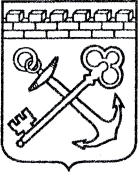 АДМИНИСТРАЦИЯ ЛЕНИНГРАДСКОЙ ОБЛАСТИКОМИТЕТ ПО СОХРАНЕНИЮ КУЛЬТУРНОГО НАСЛЕДИЯ ЛЕНИНГРАДСКОЙ ОБЛАСТИПРИКАЗ«___»____________2021 г.                                                         №___________________                                                                                                         г. Санкт-ПетербургОб установлении предмета охраны объекта культурного наследия федерального значения «Три паромные пристани на Белом озере», 1790–е гг., входящего в состав объекта культурного наследия федерального значения «Ансамбль Гатчинского дворца и парка», расположенного по адресу: Ленинградская область, Гатчинский район, г. Гатчина, Дворцовый паркВ соответствии со статьями 9.1, 33, 47.3 Федерального закона                                        от 25 июня 2002 года № 73-ФЗ «Об объектах культурного наследия (памятниках истории и культуры) народов Российской Федерации», статьей 4 закона Ленинградской области от 25 декабря 2015 года № 140-оз «О государственной охране, сохранении, использовании и популяризации объектов культурного наследия (памятников истории и культуры) народов Российской Федерации, расположенных на территории Ленинградской области», пунктом 2.1.1. Положения 
о комитете по сохранению культурного наследия Ленинградской области, утвержденного постановлением Правительства Ленинградской области 
от 24 декабря 2020 года № 850, приказываю:Установить предмет охраны объекта культурного наследия 
федерального значения «Три паромные пристани на Белом озере», 1790–е гг.,  входящего в состав объекта культурного наследия федерального значения «Ансамбль Гатчинского дворца и парка», расположенного по адресу: Ленинградская область, Гатчинский район, г. Гатчина, Дворцовый парк, поставленного 
под государственную охрану Постановлением Совета Министров от 30 августа 1960 года № 1327 «О дальнейшем улучшении дела охраны памятников культуры 
в РСФСР», согласно приложению к настоящему приказу.Отделу по осуществлению полномочий Российской Федерации в сфере объектов культурного наследия комитета по сохранению культурного наследия Ленинградской области обеспечить внесение соответствующих сведений в Единый государственный реестр объектов культурного наследия (памятников истории 
и культуры) народов Российской Федерации.Сектору осуществления надзора за состоянием, содержанием, сохранением, использованием и популяризацией объектов культурного наследия комитета по сохранению культурного наследия Ленинградской области обеспечить размещение настоящего приказа на сайте комитета по сохранению культурного наследия Ленинградской области в информационно-телекоммуникационной сети «Интернет».Настоящий приказ вступает в силу со дня его официального опубликования.Контроль за исполнением настоящего приказа возложить на заместителя председателя комитета по сохранению культурного наследия Ленинградской области, уполномоченного в области сохранения, использования, популяризации 
и государственной охраны объектов культурного наследия (памятников истории 
и культуры) народов Российской Федерации.Заместитель Председателя ПравительстваЛенинградской области – председатель комитета по сохранению культурного наследия		                             В.О. Цой Приложениек приказу комитета по сохранению культурного наследияЛенинградской областиот «___» _____________2021 г.№ _________________________Предмет охраны объекта культурного наследия федерального значения «Три паромные пристани на Белом озере», 1790–е гг.,  входящего в состав объекта культурного наследия федерального значения «Ансамбль Гатчинского дворца и парка», расположенного по адресу: Ленинградская область, Гатчинский район, г. Гатчина, Дворцовый парк.* Предмет охраны может быть уточнен при проведении дополнительных научных исследований.№п/пВиды предмета охраны Предмет охраныФотофиксация12341.Объемно-пространственное и планировочное решение территорииИсторическое местоположение трех паромных пристаней-переправ на Белом озере, в границах территории объекта культурного наследия федерального значения «Ансамбль Гатчинского дворца и парка»;композиционные и визуальные связи и раскрытия с основных планировочных направлений Гатчинского парка и Белого озера, историческое архитектурно-композиционное и объемно-пространственное решение территории. 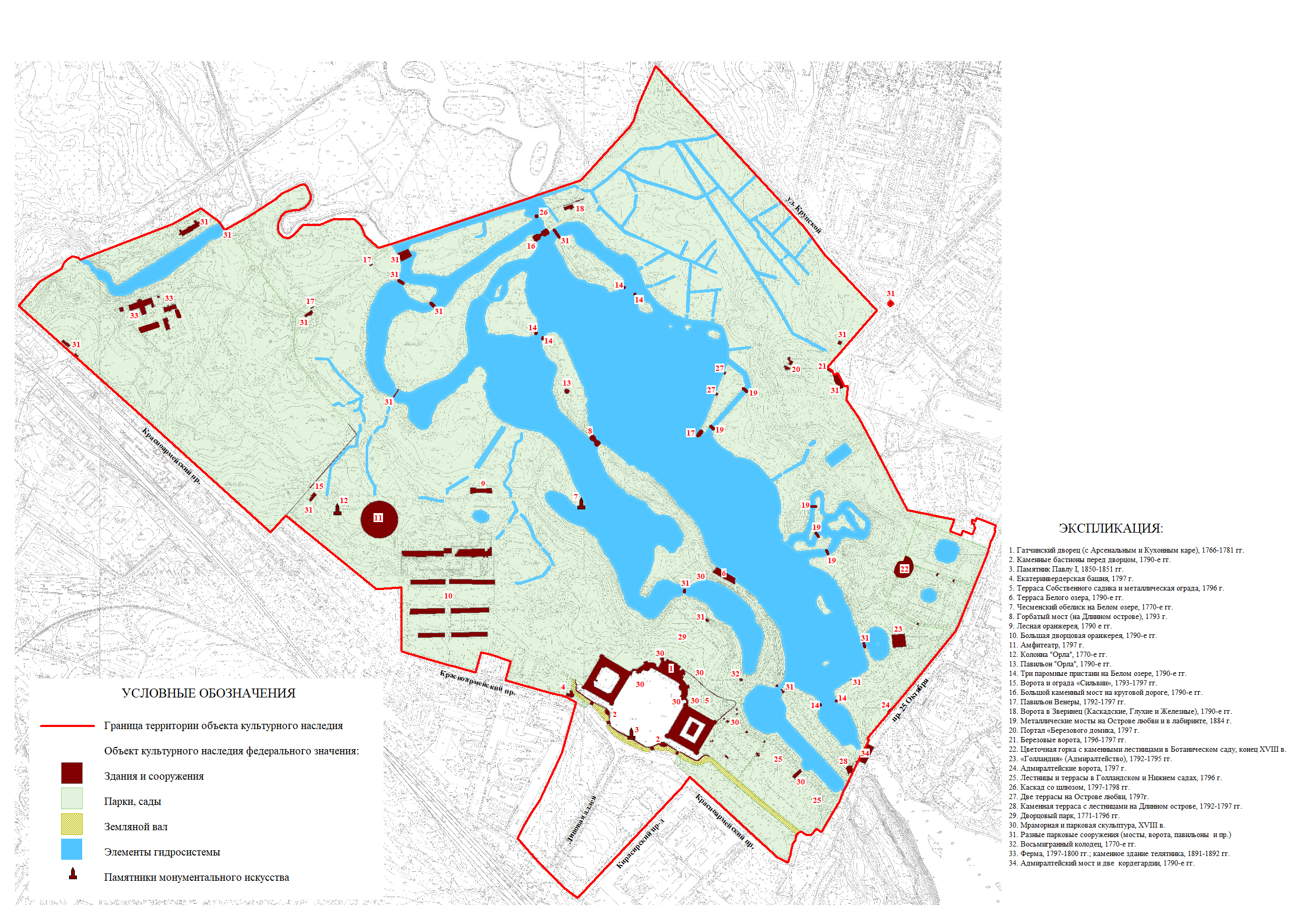 № 14 на плане - объект культурного наследия федерального значения «Три паромные пристани на Белом озере» 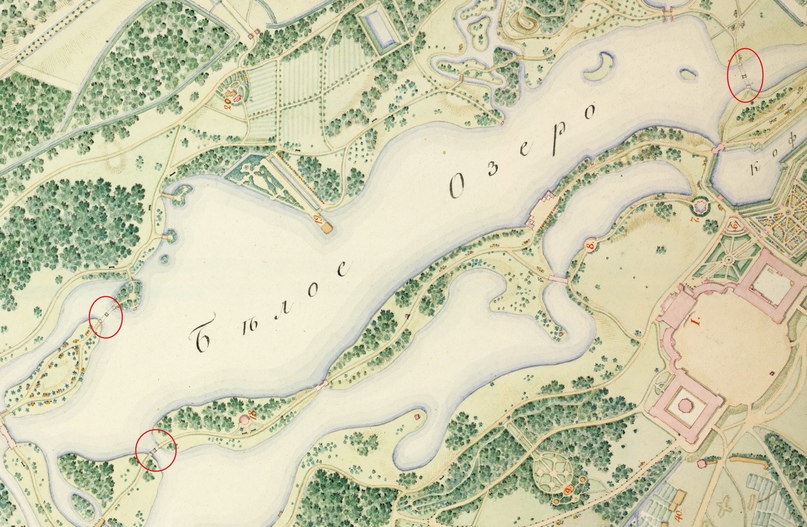 1. Паромная пристань на протоке между Черным и Белым озером1. Паромная пристань на протоке между Черным и Белым озером1. Паромная пристань на протоке между Черным и Белым озером1. Паромная пристань на протоке между Черным и Белым озером1.Объемно-пространственное решениеисторическое местоположение, габариты и конфигурация двух прямоугольных каменных площадок, расположенных друг напротив друга, на протоке между Белым и Черными озерами.2.Конструктивное решениеБереговые устои – историческое местоположение, габариты и конфигурация (прямоугольная), высотные отметки, материал исполнения (доломит)*;*конструкция заменена при строительстве мостаисторические бордюры – местоположение, габариты и конфигурация, исполнения (известняк);исторические тумбы – местоположение, габариты и конфигурация, материал исполнения (известняк)*;*в настоящее время утраченыисторические ступени (две) на площадки пристаней – местоположение, материал исполнения (натуральный камень)*;*в настоящее время утраченыисторическая конструкция канатно-натяжного устройства* (лебедка, рым, рама) – местоположение, материал исполнения (металл).*фрагментарно утрачена при устройстве моста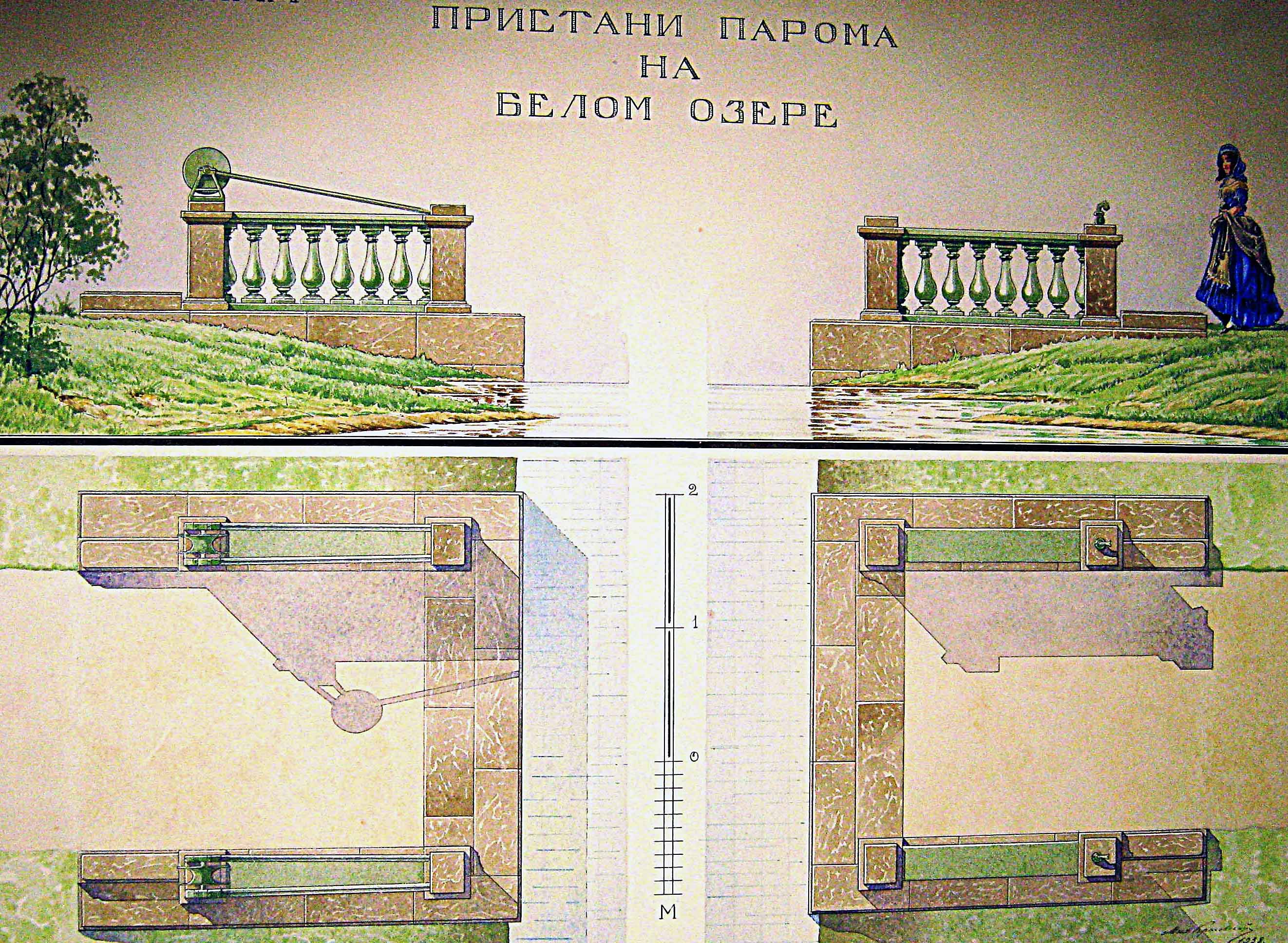 Исторчисекий чертеж (обмер)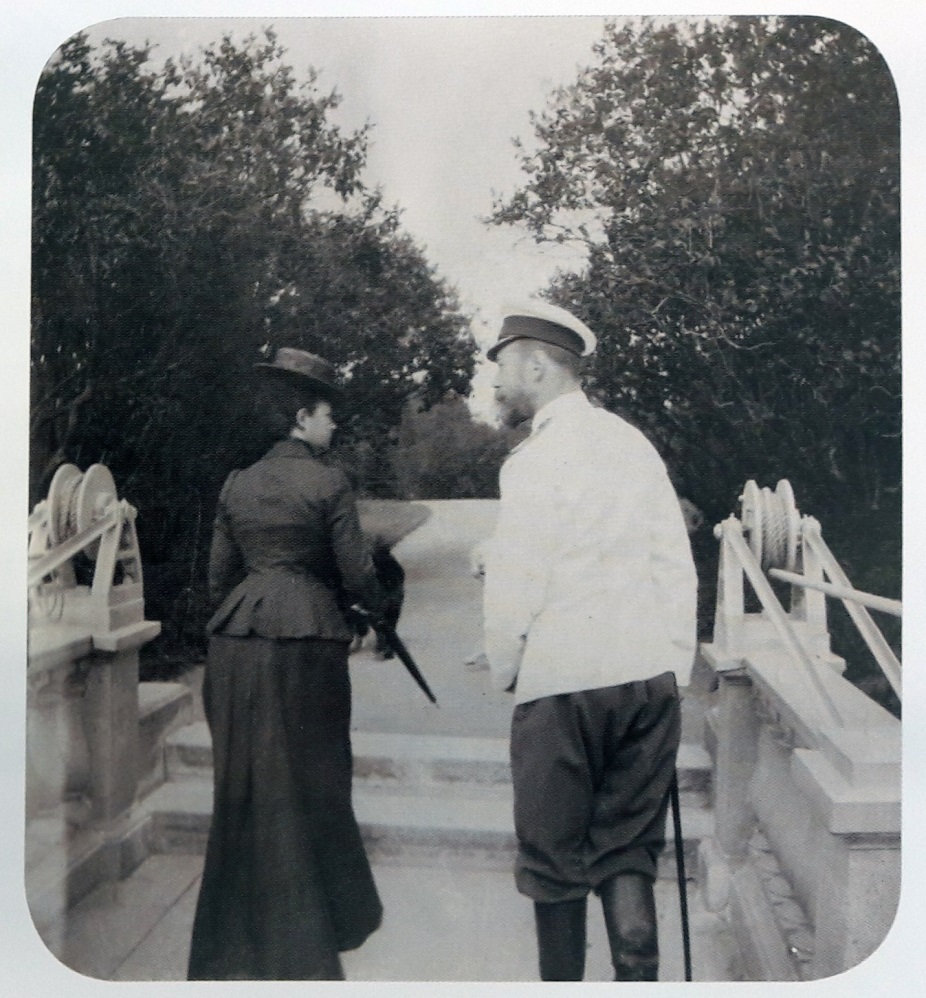 фргамент фото начала XX века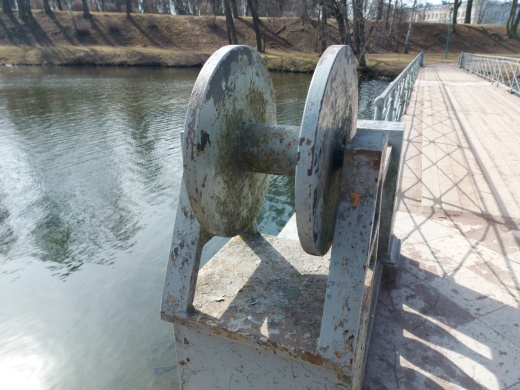 3.Архитектурно-художественное решение:Историческое оформление ограждения в виде чугунных балясин с обвязкой между профилированных каменных тумб, местоположение, габариты и конфигурация, высотные отметки.Фрагмент чертежа (обмера)2. Паромные пристани на Березовом и Пихтовом островах2. Паромные пристани на Березовом и Пихтовом островах2. Паромные пристани на Березовом и Пихтовом островах2. Паромные пристани на Березовом и Пихтовом островах1.Объемно-пространственное решениеИсторическое местоположение, габариты и конфигурация двух прямоугольных каменных площадок, расположенных друг напротив друга, на Пихтовом и Березовых островах.2.Конструктивное решениеИсторическая конструкция фундаментов – местоположение, материал (материал дерево, бетон);береговые площадки-устои – историческое местоположение, габариты и конфигурация (прямоугольная), высотные отметки, материал исполнения (доломит)*;*в настоящее время в руинированном состоянииисторические тумбы – местоположение, габариты и конфигурация, материал исполнения (известняк);*в настоящее время в руинированном состоянииисторическая конструкция канатно-натяжного устройства* (лебедка, рым, кронштейн, анкер-пирон) – местоположение, материал исполнения (металл).* утрачена 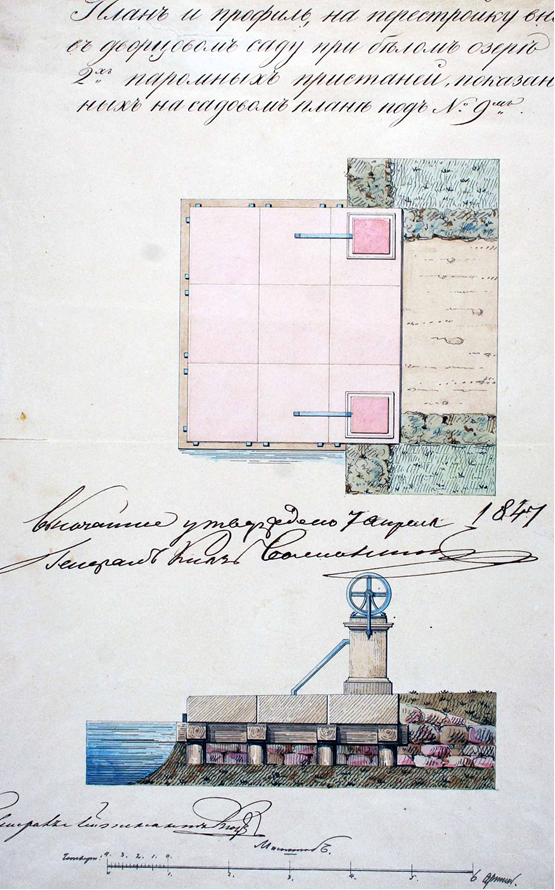 Исторчисекий чертеж (1841 г.)Исторчисекий чертеж (1841 г.)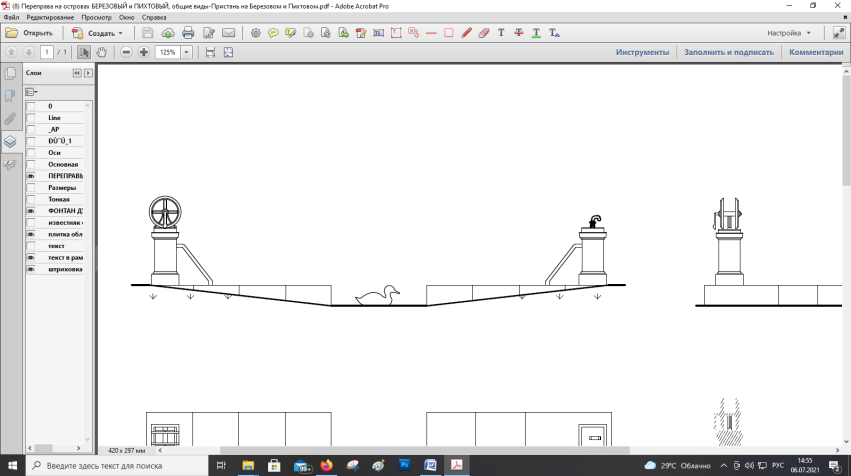 Чертеж внешнего облика (начало XXI века)3.Архитектурно-художественное решение:Исторические профилированные каменные тумбы, местоположение, габариты и конфигурация, высотные отметки.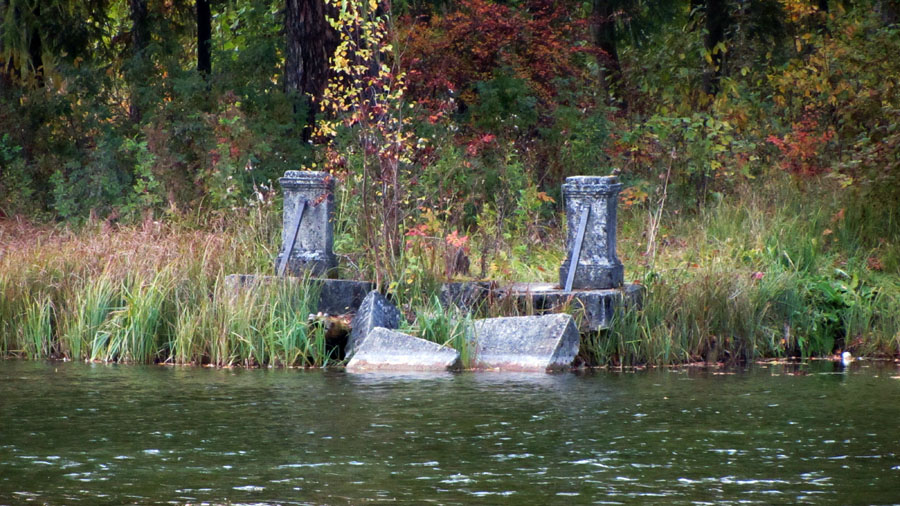 Фото начала XXI века3. Паромные пристани на Длинном и Безымянном островах3. Паромные пристани на Длинном и Безымянном островах3. Паромные пристани на Длинном и Безымянном островах3. Паромные пристани на Длинном и Безымянном островах1.Объемно-пространственное решениеИсторическое местоположение, габариты и конфигурация двух прямоугольных каменных площадок, расположенных друг напротив друга, на протоке между Белым и Черными озерами.2.Конструктивное решениеИсторическая конструкция фундаментов – местоположение, материал (материал дерево, бетон);береговые площадки-устои – историческое местоположение, габариты и конфигурация (прямоугольная), высотные отметки, материал исполнения (доломит)*;*в настоящее время в руинированном состоянии и утраченыисторические тумбы – местоположение, габариты и конфигурация, материал исполнения (известняк, металл);*утраченыисторическая конструкция канатно-натяжного устройства* (лебедка, рым, кронштейн, анкер-пирон) – местоположение, материал исполнения (металл).* утрачена Исторчисекий чертеж (обмер)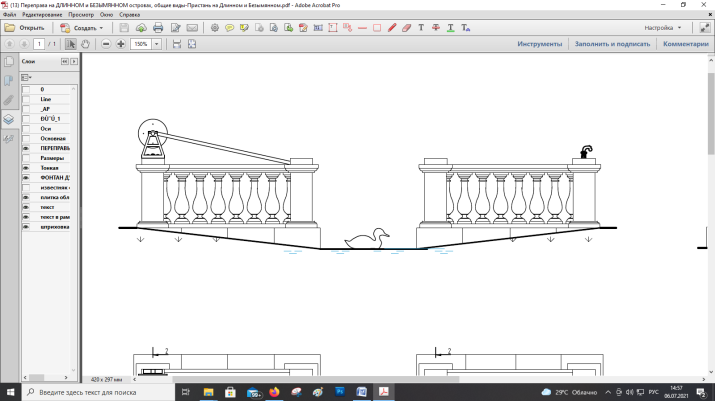 Чертеж внешнего облика (начало XXI века)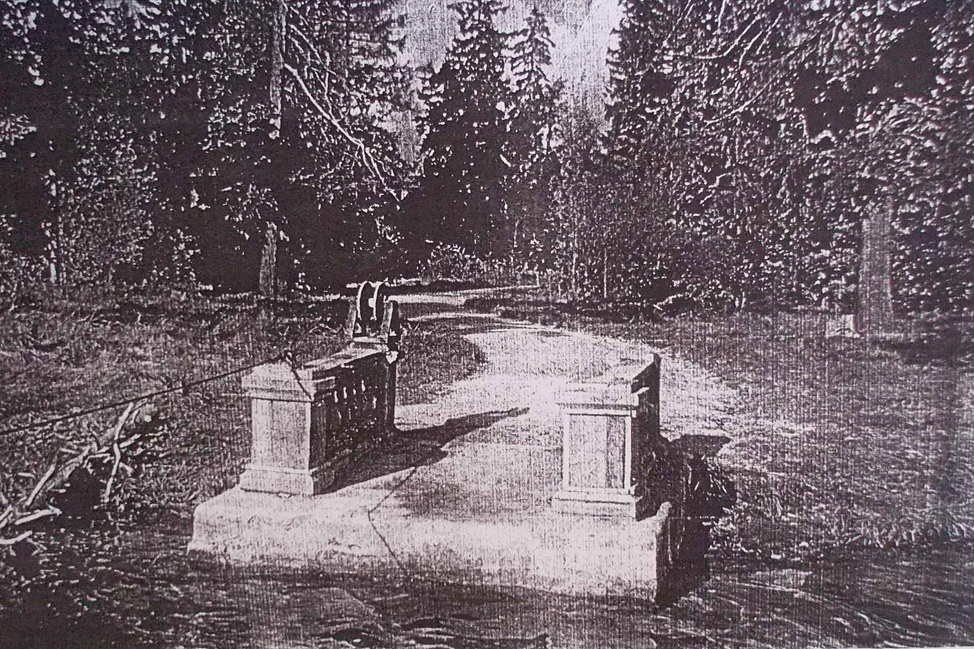 Фото начала XX века3.Архитектурно-художественное решение:Историческое оформление* ограждения в виде чугунных балясин с обвязкой между тумб, местоположение, габариты и конфигурация, высотные отметки.*утрачено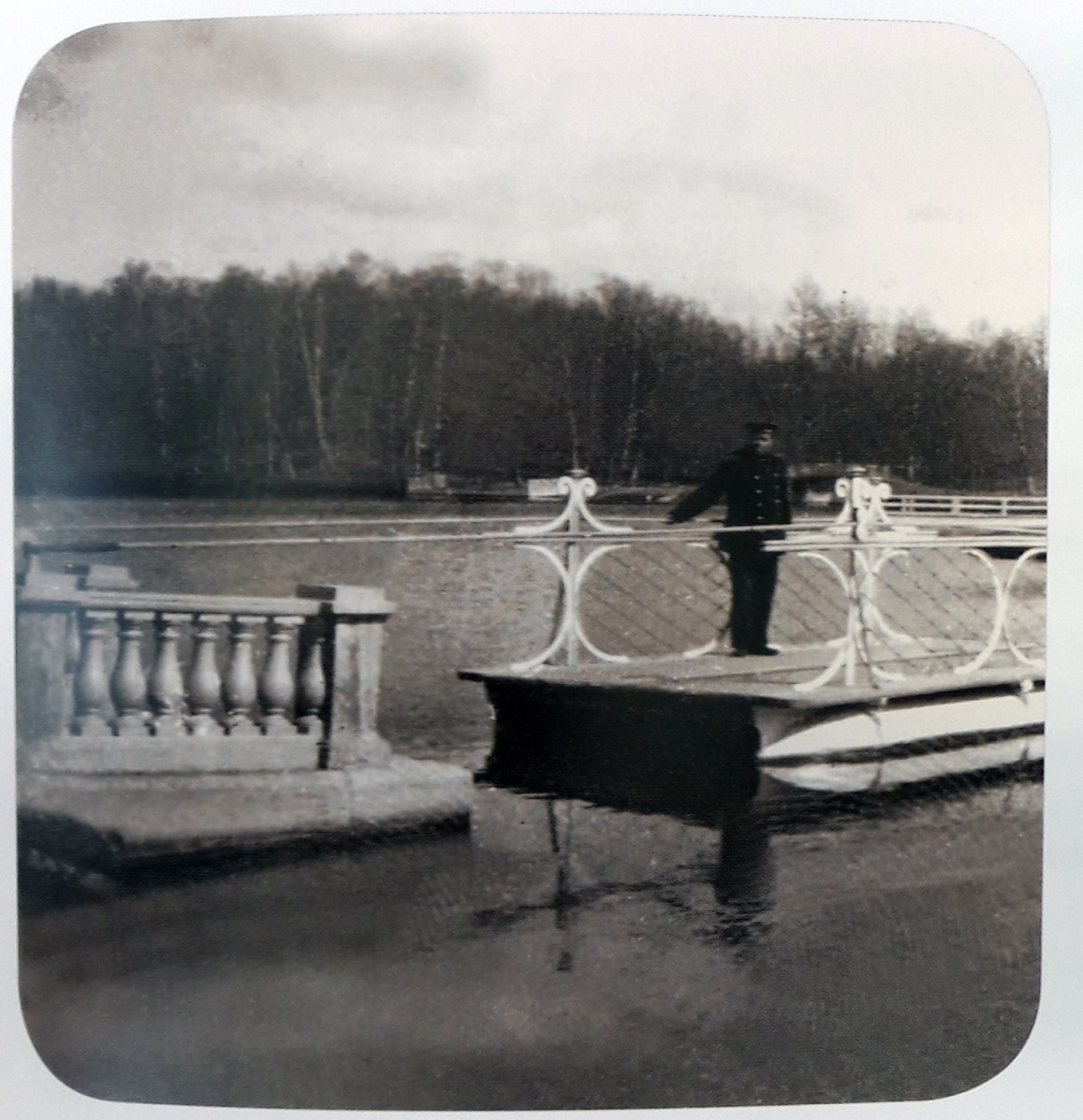 фргамент фото начала XX века